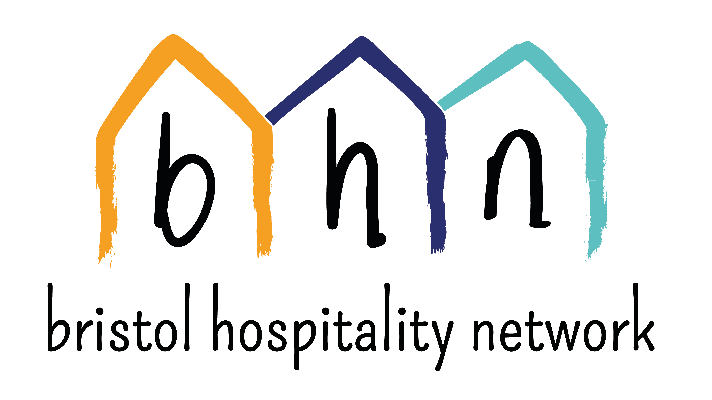 Person SpecificationBristol Hospitality NetworkJob Title: Fundraising Manager (Maternity Cover)Weekly Hours: 2 days per week (15 hours); flexible working available Salary: £28,000 - £30,000 (pro-rata), dependent on experiencePension: Defined contribution pension scheme (NEST) with 4% employer contributionLocation: Bristol Office (Easton) and homeResponsible to: Treasurer on Board of TrusteesResponsible for: All fundraising at BHN, alongside fundraising finance and contributing to communications at the charity. We are looking for a proactive, self-motivated ‘people-person’ with demonstrable fundraising experience in trusts and foundations and individual donors, alongside a commitment to work in solidarity with destitute asylum seekers. Our organisation is a fun place to work and makes a real difference to the lives of our ‘members’. You would be supported by a strong and skilled Board of Trustees and a small yet dynamic and dedicated staff team.Criteria (Essential / Desirable)Criteria (Essential / Desirable)Experience1EDemonstrable experience (i.e. proven track record) of fundraising from, and reporting to, trusts and individual donors (including research, bid-writing, appeals and fundraising administration)Experience2EAbility to further develop and adapt BHN’s Case for Support to match the needs and requirements of both members and funders, in a compelling wayExperience3EUnderstanding of fundraising finance management, including income projection, managing unrestricted and restricted income and monitoring income and expenditure against budgetExperience4EUnderstanding of how to evidence impact through monitoring and evaluation data in fundraising and communicationsExperience5EExperience of BHN’s main communication channels, namely e-newsletters, website and social media (primarily Facebook and Twitter) Experience6DExperience of creating and managing a yearly organisational budgetExperience7DExperience in writing press releases and liaising with the media (TV/Digital/Radio)Experience8DAbility to speak at events to raise BHN’s profile, positively represent the charity and attract new supporters and volunteer hosts.Experience9DExperience of staff management, including supervision and supportExperience10DCompetent in a range of IT skills including Google Suite and using a CRM databaseHuman Rights, Equality and Diversity11EDemonstrable commitment to human rights and, in particular, to working in solidarity with destitute asylum seekersHuman Rights, Equality and Diversity12DProven experience, skills and understanding required to work positively and inclusively in a multi-cultural, multi-faith and multilingual communityHuman Rights, Equality and Diversity13DProven commitment to keeping members/users at the forefront of decision makingSkills and abilities14EStrong written and verbal communication skills and an ability to quickly assimilate new information and tell it in a compelling and creative waySkills and abilities15EHighly proactive, self-motivated approach and a strong ability to lead on the duties of their roleSkills and abilities16EExcellent influencing, networking and facilitation skills, to build effective working relationships Skills and abilities17EAbility to foster good relations both within the organisation and between BHN and other local organisations, particularly our strategic partnersSkills and abilities18EExcellent organisation skills, including the ability to prioritise tasks, work to deadlines and manage their own time effectivelySkills and abilities19EAbility to negotiate and work through consultative and democratic processes with members, staff, volunteers and trustees20EWillingness to carry out duties outside Job Description from time to time and within reason. Knowledge21EKnowledge of relevant statutory duties, including Safeguarding & Health and Safety legislation, as well as good practiceKnowledge22DUnderstanding of General Data Protection Regulation (GDPR) requirementsKnowledge23DA good understanding of voluntary sector infrastructure, legal and statutory obligations and compliance, including charity law and governanceKnowledge24DKnowledge of Institute of Fundraising Code of Practice to make recommendations for BHN’s policies and proceduresKnowledge25DKnowledge of employment legislation and human resources good practice